359051  Республика Калмыкия, Городовиковский район, п. Лазаревский, ул.Техническая 11 , т. 9-92-4513.05.2022 г.                                     РЕШЕНИЕ № 11                   п. Лазаревский                                                                                        «Об утверждении отчета Главы ЛСМО РК(ахлачи)»              Заслушав отчет Главы Лазаревского сельского муниципального образования Республики Калмыкия (ахлачи), по итогам работы за 2021 год, Собрание депутатов Лазаревского сельского муниципального образования Республики Калмыкия,РЕШИЛО:             1. Признать работу  Главы Лазаревского сельского муниципального образования Республики Калмыкия (ахлачи) в 2021 году – удовлетворительной.             2. Настоящее решение вступает в силу с момента его принятия.Председатель Собрания депутатов Лазаревского сельского муниципального образования Республики Калмыкия		                                                          Н.Н.Шкарупей							ОТЧЕТ Главы Лазаревского сельского муниципального образования               Республики Калмыкия (ахлачи) о проделанной работе за 2021 год.       Добрый день, дорогие жители Лазаревского сельского поселения, уважаемые коллеги и гости!       Отчет предоставляется в соответствии с ч. 11.1 статьи 35 и ч. 5.1 статьи 36 Федерального закона от 06.10.2003 года №131-ФЗ «Об общих принципах местного самоуправления в Российской Федерации», п.5 статьи 28 Устава Лазаревского сельского муниципального образования Республики Калмыкия.       Лазаревское сельское муниципальное образование Республики Калмыкия находится в юго-западной части Городовиковского района Республики Калмыкия, административный центр - п.Лазаревский. Территорию муниципального образования составляют исторически сложившиеся земли населенных пунктов, прилегающие к ним земли общего пользования, территории традиционного природопользования населения муниципального образования, рекреационные зоны, земли, необходимые для развития муниципального образования.        Площадь территории муниципального образования составляет - 22711га, в том числе сельскохозяйственные угодья – 20085га, из них пашня – 18546га. В настоящее время в поселении проживают 1521 человек. К сожалению, имеется негативная тенденция к снижению за счет миграции и естественной убыли населения. Так на 01.01.2021 года проживало1547 человек. (- 26 человек).        Представительным органом Лазаревского сельского муниципального образования Республики Калмыкия, является Собрание депутатов Лазаревского сельского муниципального образования Республики Калмыкия. 13 сентября 2020 года в единый день голосования, был избран действующий состав (5 созыв) депутатов Собрания депутатов Лазаревского сельского муниципального образования Республики Калмыкия. Решением Избирательной комиссии ЛСМО РК №27 от 21.09.2020г., зарегистрирован нынешний состав  Собрания депутатов муниципального образования.         Все нормативные правовые акты, изданные Собранием депутатов обнародуются путем публикации в СМИ: «Муниципальный вестник», районная газета «Вперед», размещения на официальном сайте администрации ЛСМО РК в сети Интернет.         В связи с уходом в отставку Главы Лазаревского сельского муниципального образования Республики Калмыкия Давашкина Ю.Н., с 3 августа 2021 года я был назначен исполняющим обязанности на указанную должность.          Решением №27 от  1 октября 2021 года, по результатам конкурса на замещение должности Главы ЛСМО РК (ахлачи), был избран Главой Лазаревского сельского муниципального образования Республики Калмыкия (ахлачи).         Задача администрации ЛСМО РК – это исполнение полномочий, предусмотренных Федеральным законом от 06.10.2003г. №131-ФЗ «Об общих принципах организации местного самоуправления в Российской Федерации», ст.7, ст.8, ст.9 Устава Лазаревского сельского муниципального образования Республики Калмыкия. Эти полномочия осуществляются путем организации повседневной работы администрации поселения, рассмотрения обращений граждан и решения поставленных вопросов, регулярного проведения сессий Собрания депутатов ЛСМО РК, на которых рассматриваются наиболее важные вопросы деятельности муниципального образования и его жителей.        Для информирования населения муниципального образования о деятельности администрации используется официальный сайт, где размещаются нормативные документы, необходимая и злободневная информация от районных и республиканских организаций (прокуратура, ПФР, ФНС, отдел АПК и т.д.). Также для освещения актуальных событий и мероприятий, размещений различных объявлений, активно используется страница в социальной сети «Одноклассники» и официальная группа «Лазаревское СМО» в whatsapp.Согласно ст.9 Устава ЛСМО РК, для решения вопросов местного значения, администрация наделена 15 полномочиями. Дополнительно заключены следующие соглашения с муниципальным районом:- «О передаче полномочий по вопросу дорожной деятельности сельским поселениям» от 01.04.2016г.;-  «О передаче части полномочий по формированию, исполнению и контролю за исполнением бюджета Лазаревского сельского муниципального образования Республики Калмыкия» от 28.04.2017г.;- «О передаче части полномочий по вопросу создания условий для организации досуга и обеспечения жителей поселения услугами организации культуры» от 31.01.2019г.;-   «О передаче полномочий в части разработки проектов Генеральных планов и Правил землепользования и застройки сельских муниципальных образований, расположенных на территории Городовиковского районного муниципального образования Республики Калмыкия» от 28.01.2022г.В целях реализации полномочий, предусмотренных Федеральным законом от 06.10.2003г. №131-ФЗ «Об общих принципах организации местного самоуправления в Российской Федерации» в соответствии с Федеральным законом от 27.07.2010г. №210-ФЗ «Об организации предоставления государственных и муниципальных услуг», приняты и реализуются 16 административных регламентов.Вся работа коллектива строится на заботе о населении в пределах компетенции. Все жители поселков, обратившиеся в администрацию, получили муниципальные услуги или необходимые разъяснения.За 2021 год Собранием депутатов ЛСМО РК проведено 13 сессий на которых  принято 45 Решений (из них по бюджету – 13, по налогам – 3).Администрацией ЛСМО РК принято 102 постановления, в том числе о присвоении адреса – 11.Принято – 102  распоряжения.Предоставлено муниципальных услуг по выдаче справок, выписок из лицевого счета и т.д. – 527.Сотрудники администрации проводят мониторинги и готовят необходимые отчеты о деятельности администрации.Главой Лазаревского сельского муниципального образования Республики Калмыкия (ахлачи) и сотрудниками администрации ежедневно ведется прием граждан. По каждому обращению, вопросу заявитель в обязательном порядке получает ответ, в установленные законом сроки.Особое отношение у нас к старшему поколению. Стало традицией в честь 90-летнего юбилея жителей поселков, готовить каждому юбиляру поздравление и подарок. Ежегодно, в честь Дня Победы  в ВОВ, администрация оказывает внимание всем участникам тех далеких событий. Продуктовые наборы, ценные подарки вручаются вдовам участников ВОВ, труженикам тыла, детям войны.В связи с пандемией covid-19 в 2020,2021г.г., не представилось возможным провести традиционный праздник в честь дня пожилых людей, как это делалось ранее. Ежегодно администрацией ЛСМО РК организовывались праздничные мероприятия, для участия в которых, был организован подвоз пожилых людей со всех поселков муниципального образования. Накрывались сладкие столы, проводилось чаепитие и концерт; юбилярам 70,75,80,85,90,95 лет вручались памятные подарки.В 2021 году администрацией ЛСМО РК в рамках реализации приоритетного Федерального проекта «Формирование комфортной городской среды» на территории центральной площади п.Лазаревский,  была построена культурно-парковая зона – сквер. Дополнительно, в рамках проекта по линии Министерства финансов РК, при софинансировании жителей поселка, на центральной усадьбе, в короткие сроки, было начато и завершено строительство детской игровой площадки.Наряду с социальной сферой, администрация ЛСМО РК пристальное внимание уделяет и исполнению полномочий, обеспечивающих безопасность и нормальную жизнедеятельность населения.Важнейшим вопросом здесь является противопожарная безопасность. Каждый год, в преддверии пожароопасного периода создается добровольная пожарная дружина из жителей поселков муниципального образования, с использованием техники крестьянско-фермерских и личных подсобных хозяйств; утверждается План мероприятий по защите населенных пунктов ЛСМО РК от природных пожаров; Порядок патрулирования населенных пунктов и оповещения населения. Обязательно проводится противопожарная опашка населенных пунктов.Администрацией ЛСМО РК совместно с участковым уполномоченным полиции, проводится работа по выявлению и уничтожению очагов произрастания дикорастущей конопли. За 2022 год, была обследована территория общей площадью 77кв.м., в результате чего было обнаружено, а затем уничтожено путем покоса и последующего сжигания 873 куста дикорастущей конопли, общим весом 65,6 кг.Кроме того за период 2021 года силами сотрудников администрации, с привлечением лиц, осужденных к исправительным работам, проведено более 15 субботников (производилась уборка территории парка, кладбища, обочин дорог; отдельно хочется отметить, что силами сотрудников ЛСМО РК были приведены в порядок остановки общественного транспорта (установлены соответствующие знаки, отремонтирована кровля, установлены скамьи, проведено освещение).Жители поселков, также провели немалую работу по уборке придомовых территорий (покос травы, уборка мусора и листвы).Земельные участки, (информация об аукционах и выделении зем.участков под пастбища).Культура, согласно заключенному соглашению - «О передаче части полномочий по вопросу создания условий для организации досуга и обеспечения жителей поселения услугами организации культуры» от 31.01.2019г., передана в ведение муниципального района (финансирование осуществляется за счет средств бюджета поселения).Штатный спорт-инструктор администрации проводил спортивные кружки и секции по футболу и волейболу. К сожалению, в связи с напряженной эпидемиологической обстановкой, в 2021 году количество культурно-массовых и спортивных мероприятий было сильно ограничено.Наиболее важным и сложным вопросом в рамках реализации полномочий муниципального образования – является формирование бюджета, который является главным финансовым инструментом для достижения стабильного развития ЛСМО РК и роста показателей эффективности.Пояснительная записка.Администрацией ЛСМО РК постоянно ведется работа по увеличению доходной части бюджета, поиск дополнительных источников дохода. Проводится анализ и контроль платежей.Основные задачи, которые ставит администрация на 2022 год, это:- активная работа с населением, заявлениями и обращениями граждан;- улучшение качества и увеличение количества проводимых культурно-массовых и спортивных мероприятий с наибольшим вовлечением населения муниципального образования;- поддержание в надлежащем состоянии территорий поселков, их благоустройство (уличное освещение, ремонт дорог и тротуаров, улучшение водоснабжения), что в конечном итоге сделает жизнь наших жителей более удобной и комфортной.Мы все понимаем, что есть вопросы, которые можно решить немедленно, а для решения некоторых, необходимы большие финансовые затраты и долговременная перспектива. Органы местного самоуправления муниципального образования, всегда готовы прислушаться к советам жителей и помогать им в решении проблем. Но мы также рассчитываем на вашу помощь и поддержку, проявленную инициативу, на ваше деятельное участие в жизни поселков.Ознакомлен:       Манжиков А.Б._______________________		Собрание депутатов Лазаревского сельского муниципального образованияРеспублики Калмыкия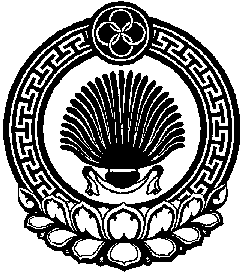 Хальмг ТанhчинЛазаревск селана муниципальн  бурдэцин депутатнрин хург